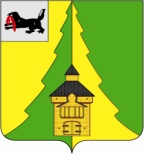 Российская ФедерацияИркутская областьНижнеилимский муниципальный район	АДМИНИСТРАЦИЯ			ПОСТАНОВЛЕНИЕОт «18» июня 2020 г. № 593г. Железногорск-Илимский«О внесении изменений в муниципальную программу администрации Нижнеилимского муниципального района «Развитие автомобильных дорог  общего пользования местного значения вне границ населенных пунктов в границах муниципального образования «Нижнеилимский район» и в границах населенных пунктов, относящихся к межселенной территории муниципального образования «Нижнеилимский район» на 2018-2023 годы, утвержденную Постановлением администрации Нижнеилимского муниципального района № 1219 от 28.12.2018 г.(в редакции постановления администрации Нижнеилимского муниципального района от 30.12.2019 г. № 1453)»В соответствии с Бюджетным Кодексом Российской Федерации, Федеральным законом от 06.10.2003 года №131-ФЗ «Об общих принципах организации местного самоуправления в Российской Федерации», Порядком разработки, реализации и оценки эффективности реализации муниципальных программ администрации Нижнеилимского муниципального района, утвержденным постановлением администрации Нижнеилимского муниципального района от 23 октября 2013 года № 1728, руководствуясь Уставом муниципального образования «Нижнеилимский район», администрация Нижнеилимского муниципального районаПОСТАНОВЛЯЕТ:1. Внести следующие изменения в муниципальную программу администрации Нижнеилимского муниципального района «Развитие автомобильных дорог  общего пользования местного значения вне границ населенных пунктов в границах муниципального образования «Нижнеилимский район» и в границах населенных пунктов, относящихся к межселенной территории муниципального образования «Нижнеилимский район» на 2018-2023 годы, утвержденную Постановлением администрации Нижнеилимского муниципального района № 1219 от 28.12.2018 г., в редакции постановления администрации Нижнеилимского муниципального района от 30.12.2019 г. № 1453 (далее – Программа):Строку 9 главы 1 «Паспорт муниципальной программы» читать в следующей редакции:Общий объем финансирования муниципальной программы                        123 601,8 тыс. руб., в том числе:в разрезе подпрограмм муниципальной программы, входящих в состав муниципальной программы:по подпрограмме «Обеспечение безопасности дорожного движения на автомобильных дорогах общего пользования местного значения Нижнеилимского муниципального района» на 2018-2023 годы – 114 890,4 тыс. руб.;по подпрограмме «Оформление права собственности на объекты недвижимости, относящиеся к сфере дорожной деятельности администрации Нижнеилимского муниципального района» на 2018-2023 годы – 8 711,5 тыс. руб.по годам реализации муниципальной программы:2018 год – 11 317,9 тыс. руб.;2019 год – 31 903,8 тыс. руб.;2020 год – 21 002,2 тыс. руб.;2021 год – 19 881,0 тыс. руб.;2022 год – 20 839,0 тыс. руб.;2023 год – 18 658,0 тыс. руб.по источникам финансирования муниципальной программы:бюджет МО «Нижнеилимский район» на 2018-2023 годы – 123 601,8 тыс. руб., в том числе по годам реализации:а) за счет средств налоговых и неналоговых доходов бюджета МО «Нижнеилимский район» – 113 630,5 тыс. руб.:2018 год – 11 317,9 тыс. руб.;2019 год – 21 932,4 тыс. руб.;2020 год – 21 002,2 тыс. руб.;2021 год – 19 881,0 тыс. руб.;2022 год – 20 839,0 тыс. руб.;2023 год – 18 658,0 тыс. руб.б) за счет средств безвозмездных поступлений от других бюджетов бюджетной системы Российской Федерации – 8 596,6 тыс. руб.:2018 год – 0,0 тыс. руб.;2019 год – 8 596,6 тыс. руб.;2020 год – 0,0 тыс. руб.;2021 год – 0,0 тыс. руб.;2022 год – 0,0  тыс. руб.;2023 год – 0,0  тыс. руб.в) за счет других источников – 1 374,8 тыс. руб.:2018 год – 0,0 тыс. руб.;2019 год – 1 374,8 тыс. руб.;2020 год – 0,0 тыс. руб.;2021 год – 0,0 тыс. руб.;2022 год – 0,0  тыс. руб.;2023 год – 0,0  тыс. руб.Строку 8 раздела 1 «Паспорт подпрограммы 1» главы VII «Подпрограмма  обеспечение безопасности дорожного движения на автомобильных дорогах общего пользования местного значения Нижнеилимского муниципального района» на 2018-2023 годы читать в следующей редакции:Общий объем финансирования Подпрограммы 1 – 114 890,4 тыс. руб., в том числе:1) по годам реализации Подпрограммы:2018 год – 10 377,9 тыс. руб.;2019 год – 31 788,8 тыс. руб.;2020 год – 20 692,7 тыс. руб.;2021 год – 16 881,0 тыс. руб.;2022 год – 19 492,0 тыс. руб.;2023 год – 15 658,0 тыс. руб.2) по источникам финансирования Подпрограммы 1: бюджет МО «Нижнеилимский район» на 2018-2023 годы – 114 890,4 тыс. руб., в том числе по годам реализации:а) за счет средств налоговых и неналоговых доходов бюджета МО «Нижнеилимский район» – 104 919,0 тыс. руб.:2018 год – 10 377,9 тыс. руб.;2019 год – 21 817,4 тыс. руб.;2020 год – 20 692,7 тыс. руб.;2021 год – 16 881,0 тыс. руб.;2022 год – 19 492,0 тыс. руб.;2023 год – 15 658,0 тыс. руб.б) за счет средств безвозмездных поступлений от других бюджетов бюджетной системы Российской Федерации – 8 596,6 тыс. руб.:2018 год – 0,0 тыс. руб.;2019 год – 8 596,6 тыс. руб.;2020 год – 0,0 тыс. руб.;2021 год – 0,0 тыс. руб.;2022 год – 0,0 тыс. руб.;2023 год – 0,0 тыс. руб.в) за счет других источников – 1 374,8 тыс. руб.:2018 год – 0,0 тыс. руб.;2019 год – 1 374,8 тыс. руб.;2020 год – 0,0 тыс. руб.;2021 год – 0,0 тыс. руб.;2022 год – 0,0  тыс. руб.;2023 год – 0,0  тыс. руб.Строку 8 раздела 1 «Паспорт подпрограммы 2» главы VIII «Подпрограмма  обеспечение безопасности дорожного движения на автомобильных дорогах общего пользования местного значения Нижнеилимского муниципального района» на 2018-2023 годы читать в следующей редакции:Финансирование подпрограммы 2 осуществляется за счет средств налоговых и неналоговых доходов бюджета МО «Нижнеилимский район».Общий объем финансирования на 2018 – 2023 годы составил 8 711,5 тыс. руб., в том числе: 1) по годам реализации:2018 год – 940 тыс. руб.;2019 год – 115 тыс. руб.;2020 год – 309,5 тыс. руб.;2021 год – 3 000,0 тыс. руб.;2022 год – 1 347,0 тыс. руб.;2023 год –  3 000,0 тыс. руб.2) по источникам финансирования Подпрограммы 2: бюджет МО «Нижнеилимский район» на 2018-2023 годы – 8 711,5 тыс. руб., в том числе по годам реализации: за счет средств налоговых и неналоговых доходов бюджета МО «Нижнеилимский район» – 8 711,5 тыс. руб.:2018 год – 940 тыс. руб.;2019 год – 115 тыс. руб.;2020 год – 309,5 тыс. руб.;2021 год – 3 000,0 тыс. руб.;2022 год – 1 347,0 тыс. руб.;2023 год -  3 000,0 тыс. руб.Приложение 1 к муниципальной программе администрации Нижнеилимского муниципального района «Развитие автомобильных дорог общего пользования местного значения Нижнеилимского муниципального района» на 2018-2023 годы «Информация об общем объеме финансирования  муниципальной программы по годам ее реализации, в том числе в разрезе источников ее финансирования и подпрограмм» читать в редакции приложения 1 к настоящему Постановлению.Приложение 1 к подпрограмме «Обеспечение безопасности дорожного движения на автомобильных дорогах общего пользования местного значения вне границ населенных пунктов в границах муниципального образования «Нижнеилимский район» и в границах населенных пунктов, относящихся к межселенной территории муниципального образования «Нижнеилимский район» на 2018-2023 годы муниципальной программы администрации Нижнеилимского муниципального района «Развитие автомобильных дорог общего пользования местного значения вне границ населенных пунктов в границах муниципального образования «Нижнеилимский район» и в границах населенных пунктов, относящихся к межселенной территории муниципального образования «Нижнеилимский район» на 2018-2023 годы читать в редакции приложения 2 к настоящему Постановлению. Приложение 1 к подпрограмме «Оформление права собственности на объекты недвижимости, относящиеся к сфере дорожной деятельности администрации Нижнеилимского муниципального района» на 2018-2023 годы муниципальной программы администрации Нижнеилимского муниципального района «Развитие автомобильных дорог общего пользования местного значения вне границ населенных пунктов в границах муниципального образования «Нижнеилимский район» и в границах населенных пунктов, относящихся к межселенной территории муниципального образования «Нижнеилимский район» на 2018-2023 годы читать в редакции приложения 3 к настоящему Постановлению.2. Признать утратившим силу постановление администрации Нижнеилимского муниципального района от «02» апреля 2020 г. № 257 «О внесении изменений в муниципальную программу администрации Нижнеилимского муниципального района «Развитие автомобильных дорог  общего пользования местного значения вне границ населенных пунктов в границах муниципального образования «Нижнеилимский район» и в границах населенных пунктов, относящихся к межселенной территории муниципального образования «Нижнеилимский район» на 2018-2023 годы, утвержденную Постановлением администрации Нижнеилимского муниципального района № 1219 от 28.12.2018 г. (в редакции постановления администрации Нижнеилимского муниципального района от 30.12.2019 г. № 1453)».3. Опубликовать данное Постановление в периодическом печатном издании «Вестник Думы и администрации Нижнеилимского района» и на официальном сайте МО «Нижнеилимский район». 4.  Контроль за исполнением настоящего постановления возложить на заместителя мэра по жилищной политике, градостроительству, энергетике, транспорту и связи В.В. Цвейгарта.Мэр района                                                                  М.С. РомановРассылка: в дело-2, отдел ЖКХ, ТиС-1, ФУ, отдел архитектуры и градостроительства, ДУМИ, ОСЭР.А.Ю. Белоусова31265Приложение 1Приложение 1Приложение 1Приложение 1Приложение 1Приложение 1Приложение 1к постановлению администрации Нижнеилимского муниципального районак постановлению администрации Нижнеилимского муниципального районак постановлению администрации Нижнеилимского муниципального районак постановлению администрации Нижнеилимского муниципального районак постановлению администрации Нижнеилимского муниципального районак постановлению администрации Нижнеилимского муниципального районак постановлению администрации Нижнеилимского муниципального районаот «18» июня 2020 г. № 593от «18» июня 2020 г. № 593от «18» июня 2020 г. № 593от «18» июня 2020 г. № 593от «18» июня 2020 г. № 593от «18» июня 2020 г. № 593от «18» июня 2020 г. № 593ИНФОРМАЦИЯ ОБ ОБЩЕМ ОБЪЕМЕ ФИНАНСИРОВАНИЯ  МУНИЦИПАЛЬНОЙ ПРОГРАММЫ ПО ГОДАМ ЕЕ РЕАЛИЗАЦИИ,
 В ТОМ ЧИСЛЕ В РАЗРЕЗЕ ИСТОЧНИКОВ ЕЕ ФИНАНСИРОВАНИЯ И ПОДПРОГРАММИНФОРМАЦИЯ ОБ ОБЩЕМ ОБЪЕМЕ ФИНАНСИРОВАНИЯ  МУНИЦИПАЛЬНОЙ ПРОГРАММЫ ПО ГОДАМ ЕЕ РЕАЛИЗАЦИИ,
 В ТОМ ЧИСЛЕ В РАЗРЕЗЕ ИСТОЧНИКОВ ЕЕ ФИНАНСИРОВАНИЯ И ПОДПРОГРАММИНФОРМАЦИЯ ОБ ОБЩЕМ ОБЪЕМЕ ФИНАНСИРОВАНИЯ  МУНИЦИПАЛЬНОЙ ПРОГРАММЫ ПО ГОДАМ ЕЕ РЕАЛИЗАЦИИ,
 В ТОМ ЧИСЛЕ В РАЗРЕЗЕ ИСТОЧНИКОВ ЕЕ ФИНАНСИРОВАНИЯ И ПОДПРОГРАММИНФОРМАЦИЯ ОБ ОБЩЕМ ОБЪЕМЕ ФИНАНСИРОВАНИЯ  МУНИЦИПАЛЬНОЙ ПРОГРАММЫ ПО ГОДАМ ЕЕ РЕАЛИЗАЦИИ,
 В ТОМ ЧИСЛЕ В РАЗРЕЗЕ ИСТОЧНИКОВ ЕЕ ФИНАНСИРОВАНИЯ И ПОДПРОГРАММИНФОРМАЦИЯ ОБ ОБЩЕМ ОБЪЕМЕ ФИНАНСИРОВАНИЯ  МУНИЦИПАЛЬНОЙ ПРОГРАММЫ ПО ГОДАМ ЕЕ РЕАЛИЗАЦИИ,
 В ТОМ ЧИСЛЕ В РАЗРЕЗЕ ИСТОЧНИКОВ ЕЕ ФИНАНСИРОВАНИЯ И ПОДПРОГРАММИНФОРМАЦИЯ ОБ ОБЩЕМ ОБЪЕМЕ ФИНАНСИРОВАНИЯ  МУНИЦИПАЛЬНОЙ ПРОГРАММЫ ПО ГОДАМ ЕЕ РЕАЛИЗАЦИИ,
 В ТОМ ЧИСЛЕ В РАЗРЕЗЕ ИСТОЧНИКОВ ЕЕ ФИНАНСИРОВАНИЯ И ПОДПРОГРАММИНФОРМАЦИЯ ОБ ОБЩЕМ ОБЪЕМЕ ФИНАНСИРОВАНИЯ  МУНИЦИПАЛЬНОЙ ПРОГРАММЫ ПО ГОДАМ ЕЕ РЕАЛИЗАЦИИ,
 В ТОМ ЧИСЛЕ В РАЗРЕЗЕ ИСТОЧНИКОВ ЕЕ ФИНАНСИРОВАНИЯ И ПОДПРОГРАММИНФОРМАЦИЯ ОБ ОБЩЕМ ОБЪЕМЕ ФИНАНСИРОВАНИЯ  МУНИЦИПАЛЬНОЙ ПРОГРАММЫ ПО ГОДАМ ЕЕ РЕАЛИЗАЦИИ,
 В ТОМ ЧИСЛЕ В РАЗРЕЗЕ ИСТОЧНИКОВ ЕЕ ФИНАНСИРОВАНИЯ И ПОДПРОГРАММИНФОРМАЦИЯ ОБ ОБЩЕМ ОБЪЕМЕ ФИНАНСИРОВАНИЯ  МУНИЦИПАЛЬНОЙ ПРОГРАММЫ ПО ГОДАМ ЕЕ РЕАЛИЗАЦИИ,
 В ТОМ ЧИСЛЕ В РАЗРЕЗЕ ИСТОЧНИКОВ ЕЕ ФИНАНСИРОВАНИЯ И ПОДПРОГРАММИсточник финансированияИсточник финансированияОбъем финансирования, тыс. руб.Объем финансирования, тыс. руб.Объем финансирования, тыс. руб.Объем финансирования, тыс. руб.Объем финансирования, тыс. руб.Объем финансирования, тыс. руб.Объем финансирования, тыс. руб.Источник финансированияИсточник финансированияза весь период реализации муниципальной программыв том числе по годамв том числе по годамв том числе по годамв том числе по годамв том числе по годамв том числе по годамИсточник финансированияИсточник финансированияза весь период реализации муниципальной программы201820192020202120222023Источник финансированияИсточник финансированияза весь период реализации муниципальной программыгодгодгодгодгодгод112345678Муниципальная программаМуниципальная программаМуниципальная программаМуниципальная программаМуниципальная программаМуниципальная программаМуниципальная программаМуниципальная программаМуниципальная программаМуниципальный дорожный фонд МО "Нижнеилимский район"Муниципальный дорожный фонд МО "Нижнеилимский район"  123 601,8       11 317,9       31 903,8       21 002,2       19 881,0       20 839,0       18 658,0   в т.ч.:средства налоговых и неналоговых доходов бюджета МО "Нижнеилимский район" 113 630,5      11 317,9      21 932,4      21 002,2      19 881,0      20 839,0      18 658,0   средства безвозмездных поступлений от других бюджетов бюджетной системы Российской Федерации     8 596,6                  -         8 596,6                  -                   -                   -                   -    другие источники      1 374,8                  -         1 374,8                  -                   -                   -                   -    Подпрограмма 1Подпрограмма 1Подпрограмма 1Подпрограмма 1Подпрограмма 1Подпрограмма 1Подпрограмма 1Подпрограмма 1Подпрограмма 1Муниципальный дорожный фонд МО "Нижнеилимский район"Муниципальный дорожный фонд МО "Нижнеилимский район"  114 890,4       10 377,9       31 788,8       20 692,7       16 881,0       19 492,0       15 658,0   в т.ч.:средства налоговых и неналоговых доходов бюджета МО "Нижнеилимский район" 104 919,0      10 377,9      21 817,4      20 692,7      16 881,0      19 492,0      15 658,0   средства безвозмездных поступлений от других бюджетов бюджетной системы Российской Федерации     8 596,6                  -         8 596,6                  -                   -                   -                   -    другие источники      1 374,8                  -         1 374,8                  -                   -                   -                   -    Подпрограмма 2Подпрограмма 2Подпрограмма 2Подпрограмма 2Подпрограмма 2Подпрограмма 2Подпрограмма 2Подпрограмма 2Подпрограмма 2Муниципальный дорожный фонд МО "Нижнеилимский район"Муниципальный дорожный фонд МО "Нижнеилимский район"      8 711,5            940,0            115,0            309,5         3 000,0         1 347,0         3 000,0   в т.ч.:средства налоговых и неналоговых доходов бюджета МО "Нижнеилимский район"     8 711,5           940,0           115,0           309,5        3 000,0        1 347,0        3 000,0   Заместитель мэра по жилищной политике, 
градостроительству, энергетике, транспорту и связи             Заместитель мэра по жилищной политике, 
градостроительству, энергетике, транспорту и связи             Заместитель мэра по жилищной политике, 
градостроительству, энергетике, транспорту и связи             Заместитель мэра по жилищной политике, 
градостроительству, энергетике, транспорту и связи             В.В. ЦвейгартВ.В. ЦвейгартПриложение 2Приложение 2Приложение 2Приложение 2Приложение 2Приложение 2Приложение 2Приложение 2Приложение 2к постановлению администрации Нижнеилимского муниципального районак постановлению администрации Нижнеилимского муниципального районак постановлению администрации Нижнеилимского муниципального районак постановлению администрации Нижнеилимского муниципального районак постановлению администрации Нижнеилимского муниципального районак постановлению администрации Нижнеилимского муниципального районак постановлению администрации Нижнеилимского муниципального районак постановлению администрации Нижнеилимского муниципального районак постановлению администрации Нижнеилимского муниципального районаот «18» июня 2020 г. № 593от «18» июня 2020 г. № 593от «18» июня 2020 г. № 593от «18» июня 2020 г. № 593от «18» июня 2020 г. № 593от «18» июня 2020 г. № 593от «18» июня 2020 г. № 593от «18» июня 2020 г. № 593от «18» июня 2020 г. № 593СИСТЕМА МЕРОПРИЯТИЙ ПОДПРОГРАММЫ 1СИСТЕМА МЕРОПРИЯТИЙ ПОДПРОГРАММЫ 1СИСТЕМА МЕРОПРИЯТИЙ ПОДПРОГРАММЫ 1СИСТЕМА МЕРОПРИЯТИЙ ПОДПРОГРАММЫ 1СИСТЕМА МЕРОПРИЯТИЙ ПОДПРОГРАММЫ 1СИСТЕМА МЕРОПРИЯТИЙ ПОДПРОГРАММЫ 1СИСТЕМА МЕРОПРИЯТИЙ ПОДПРОГРАММЫ 1СИСТЕМА МЕРОПРИЯТИЙ ПОДПРОГРАММЫ 1СИСТЕМА МЕРОПРИЯТИЙ ПОДПРОГРАММЫ 1СИСТЕМА МЕРОПРИЯТИЙ ПОДПРОГРАММЫ 1СИСТЕМА МЕРОПРИЯТИЙ ПОДПРОГРАММЫ 1СИСТЕМА МЕРОПРИЯТИЙ ПОДПРОГРАММЫ 1СИСТЕМА МЕРОПРИЯТИЙ ПОДПРОГРАММЫ 1№ п/пНаименование основного  мероприятияНаименование основного  мероприятияОтветственный исполнительИсточник финансированияОбъем финансирования всего, тыс. руб.в том числе по годамв том числе по годамв том числе по годамв том числе по годамв том числе по годамв том числе по годамПоказатель результативности подпрограммы№ п/пНаименование основного  мероприятияНаименование основного  мероприятияОтветственный исполнительИсточник финансированияОбъем финансирования всего, тыс. руб.2018 год2019 год2020 год2021 год2022 год2023 годПоказатель результативности подпрограммы12234567891011121.Цель: обеспечение безопасности дорожного движения на автомобильных дорогах общего пользования местного значения вне границ населенных пунктов в границах муниципального образования "Нижнеилимский район" и в границах населенных пунктов, относящихся к межселенной территории муниципального образования "Нижнеилимский район"Цель: обеспечение безопасности дорожного движения на автомобильных дорогах общего пользования местного значения вне границ населенных пунктов в границах муниципального образования "Нижнеилимский район" и в границах населенных пунктов, относящихся к межселенной территории муниципального образования "Нижнеилимский район"Цель: обеспечение безопасности дорожного движения на автомобильных дорогах общего пользования местного значения вне границ населенных пунктов в границах муниципального образования "Нижнеилимский район" и в границах населенных пунктов, относящихся к межселенной территории муниципального образования "Нижнеилимский район"Цель: обеспечение безопасности дорожного движения на автомобильных дорогах общего пользования местного значения вне границ населенных пунктов в границах муниципального образования "Нижнеилимский район" и в границах населенных пунктов, относящихся к межселенной территории муниципального образования "Нижнеилимский район"Цель: обеспечение безопасности дорожного движения на автомобильных дорогах общего пользования местного значения вне границ населенных пунктов в границах муниципального образования "Нижнеилимский район" и в границах населенных пунктов, относящихся к межселенной территории муниципального образования "Нижнеилимский район"Цель: обеспечение безопасности дорожного движения на автомобильных дорогах общего пользования местного значения вне границ населенных пунктов в границах муниципального образования "Нижнеилимский район" и в границах населенных пунктов, относящихся к межселенной территории муниципального образования "Нижнеилимский район"Цель: обеспечение безопасности дорожного движения на автомобильных дорогах общего пользования местного значения вне границ населенных пунктов в границах муниципального образования "Нижнеилимский район" и в границах населенных пунктов, относящихся к межселенной территории муниципального образования "Нижнеилимский район"Цель: обеспечение безопасности дорожного движения на автомобильных дорогах общего пользования местного значения вне границ населенных пунктов в границах муниципального образования "Нижнеилимский район" и в границах населенных пунктов, относящихся к межселенной территории муниципального образования "Нижнеилимский район"Цель: обеспечение безопасности дорожного движения на автомобильных дорогах общего пользования местного значения вне границ населенных пунктов в границах муниципального образования "Нижнеилимский район" и в границах населенных пунктов, относящихся к межселенной территории муниципального образования "Нижнеилимский район"Цель: обеспечение безопасности дорожного движения на автомобильных дорогах общего пользования местного значения вне границ населенных пунктов в границах муниципального образования "Нижнеилимский район" и в границах населенных пунктов, относящихся к межселенной территории муниципального образования "Нижнеилимский район"Цель: обеспечение безопасности дорожного движения на автомобильных дорогах общего пользования местного значения вне границ населенных пунктов в границах муниципального образования "Нижнеилимский район" и в границах населенных пунктов, относящихся к межселенной территории муниципального образования "Нижнеилимский район"Цель: обеспечение безопасности дорожного движения на автомобильных дорогах общего пользования местного значения вне границ населенных пунктов в границах муниципального образования "Нижнеилимский район" и в границах населенных пунктов, относящихся к межселенной территории муниципального образования "Нижнеилимский район"1.1.Задача 1: обеспечение безопасного и бесперебойного функционирования автомобильных дорог общего пользования местного значения вне границ населенных пунктов в границах муниципального образования "Нижнеилимский район" и в границах населенных пунктов, относящихся к межселенной территории муниципального образования "Нижнеилимский район"  Задача 1: обеспечение безопасного и бесперебойного функционирования автомобильных дорог общего пользования местного значения вне границ населенных пунктов в границах муниципального образования "Нижнеилимский район" и в границах населенных пунктов, относящихся к межселенной территории муниципального образования "Нижнеилимский район"  Задача 1: обеспечение безопасного и бесперебойного функционирования автомобильных дорог общего пользования местного значения вне границ населенных пунктов в границах муниципального образования "Нижнеилимский район" и в границах населенных пунктов, относящихся к межселенной территории муниципального образования "Нижнеилимский район"  Задача 1: обеспечение безопасного и бесперебойного функционирования автомобильных дорог общего пользования местного значения вне границ населенных пунктов в границах муниципального образования "Нижнеилимский район" и в границах населенных пунктов, относящихся к межселенной территории муниципального образования "Нижнеилимский район"  Задача 1: обеспечение безопасного и бесперебойного функционирования автомобильных дорог общего пользования местного значения вне границ населенных пунктов в границах муниципального образования "Нижнеилимский район" и в границах населенных пунктов, относящихся к межселенной территории муниципального образования "Нижнеилимский район"  Задача 1: обеспечение безопасного и бесперебойного функционирования автомобильных дорог общего пользования местного значения вне границ населенных пунктов в границах муниципального образования "Нижнеилимский район" и в границах населенных пунктов, относящихся к межселенной территории муниципального образования "Нижнеилимский район"  Задача 1: обеспечение безопасного и бесперебойного функционирования автомобильных дорог общего пользования местного значения вне границ населенных пунктов в границах муниципального образования "Нижнеилимский район" и в границах населенных пунктов, относящихся к межселенной территории муниципального образования "Нижнеилимский район"  Задача 1: обеспечение безопасного и бесперебойного функционирования автомобильных дорог общего пользования местного значения вне границ населенных пунктов в границах муниципального образования "Нижнеилимский район" и в границах населенных пунктов, относящихся к межселенной территории муниципального образования "Нижнеилимский район"  Задача 1: обеспечение безопасного и бесперебойного функционирования автомобильных дорог общего пользования местного значения вне границ населенных пунктов в границах муниципального образования "Нижнеилимский район" и в границах населенных пунктов, относящихся к межселенной территории муниципального образования "Нижнеилимский район"  Задача 1: обеспечение безопасного и бесперебойного функционирования автомобильных дорог общего пользования местного значения вне границ населенных пунктов в границах муниципального образования "Нижнеилимский район" и в границах населенных пунктов, относящихся к межселенной территории муниципального образования "Нижнеилимский район"  Задача 1: обеспечение безопасного и бесперебойного функционирования автомобильных дорог общего пользования местного значения вне границ населенных пунктов в границах муниципального образования "Нижнеилимский район" и в границах населенных пунктов, относящихся к межселенной территории муниципального образования "Нижнеилимский район"  Задача 1: обеспечение безопасного и бесперебойного функционирования автомобильных дорог общего пользования местного значения вне границ населенных пунктов в границах муниципального образования "Нижнеилимский район" и в границах населенных пунктов, относящихся к межселенной территории муниципального образования "Нижнеилимский район"  1.1.1.Мероприятие 1. Содержание автомобильных дорог общего пользования местного значения вне границ населенных пунктов в границах муниципального образования "Нижнеилимский район" и в границах населенных пунктов, относящихся к межселенной территории муниципального образования "Нижнеилимский район"Мероприятие 1. Содержание автомобильных дорог общего пользования местного значения вне границ населенных пунктов в границах муниципального образования "Нижнеилимский район" и в границах населенных пунктов, относящихся к межселенной территории муниципального образования "Нижнеилимский район"отдел ЖКХ, ТиСМуниципальный дорожный фонд МО "Нижнеилимский район"53 113,446 927,958 669,309 022,609 473,689 278,009 741,90Отсутствие дорожно-транспортных происшествий, произошедших по причине неудовлетворительных дорожных условий, на автомобильных дорогах общего пользования местного значения вне границ населенных пунктов в границах муниципального образования "Нижнеилимский район" и в границах населенных пунктов, относящихся к межселенной территории муниципального образования "Нижнеилимский район"1.1.1.в т.ч. средства налоговых и неналоговых доходов бюджета МО "Нижнеилимский район"в т.ч. средства налоговых и неналоговых доходов бюджета МО "Нижнеилимский район"в т.ч. средства налоговых и неналоговых доходов бюджета МО "Нижнеилимский район"53 113,446 927,958 669,309 022,609 473,689 278,009 741,90Отсутствие дорожно-транспортных происшествий, произошедших по причине неудовлетворительных дорожных условий, на автомобильных дорогах общего пользования местного значения вне границ населенных пунктов в границах муниципального образования "Нижнеилимский район" и в границах населенных пунктов, относящихся к межселенной территории муниципального образования "Нижнеилимский район"1.1.2.Мероприятие 2. Выполнение работ по строительству, реконструкции, капитальному, текущему ремонту автомобильных дорог общего пользования местного значения вне границ населенных пунктов в границах муниципального образования "Нижнеилимский район" и в границах населенных пунктов, относящихся к межселенной территории муниципального образования "Нижнеилимский район", и искусственных сооружений на них.Мероприятие 2. Выполнение работ по строительству, реконструкции, капитальному, текущему ремонту автомобильных дорог общего пользования местного значения вне границ населенных пунктов в границах муниципального образования "Нижнеилимский район" и в границах населенных пунктов, относящихся к межселенной территории муниципального образования "Нижнеилимский район", и искусственных сооружений на них.отдел АиГ, отдел ЖКХ, ТиСМуниципальный дорожный фонд МО "Нижнеилимский район"46 429,532 999,138 222,9011 670,107 407,3010 214,005 916,10Отсутствие дорожно-транспортных происшествий, произошедших по причине неудовлетворительных дорожных условий, на автомобильных дорогах общего пользования местного значения вне границ населенных пунктов в границах муниципального образования "Нижнеилимский район" и в границах населенных пунктов, относящихся к межселенной территории муниципального образования "Нижнеилимский район"1.1.2.в т.ч. средства налоговых и неналоговых доходов бюджета МО "Нижнеилимский район"в т.ч. средства налоговых и неналоговых доходов бюджета МО "Нижнеилимский район"в т.ч. средства налоговых и неналоговых доходов бюджета МО "Нижнеилимский район"46 429,532 999,138 222,9011 670,107 407,3010 214,005 916,10Отсутствие дорожно-транспортных происшествий, произошедших по причине неудовлетворительных дорожных условий, на автомобильных дорогах общего пользования местного значения вне границ населенных пунктов в границах муниципального образования "Нижнеилимский район" и в границах населенных пунктов, относящихся к межселенной территории муниципального образования "Нижнеилимский район"1.1.3.Мероприятие 3. Разработка проектов организации дорожного движения на  автомобильных дорогах  общего пользования местного значения МО "Нижнеилимский район"Мероприятие 3. Разработка проектов организации дорожного движения на  автомобильных дорогах  общего пользования местного значения МО "Нижнеилимский район"отдел ЖКХ, ТиСМуниципальный дорожный фонд МО "Нижнеилимский район"450,79450,790,000,000,000,000,00Отсутствие дорожно-транспортных происшествий, произошедших по причине неудовлетворительных дорожных условий, на автомобильных дорогах общего пользования местного значения вне границ населенных пунктов в границах муниципального образования "Нижнеилимский район" и в границах населенных пунктов, относящихся к межселенной территории муниципального образования "Нижнеилимский район"1.1.3.в т.ч. средства налоговых и неналоговых доходов бюджета МО "Нижнеилимский район"в т.ч. средства налоговых и неналоговых доходов бюджета МО "Нижнеилимский район"в т.ч. средства налоговых и неналоговых доходов бюджета МО "Нижнеилимский район"450,79450,790,000,000,000,000,00Отсутствие дорожно-транспортных происшествий, произошедших по причине неудовлетворительных дорожных условий, на автомобильных дорогах общего пользования местного значения вне границ населенных пунктов в границах муниципального образования "Нижнеилимский район" и в границах населенных пунктов, относящихся к межселенной территории муниципального образования "Нижнеилимский район"1.1.4.Мероприятие 4. Разработка проектов по строительству, реконструкции, капитальному ремонту, и текущему ремонту автомобильных дорог общего пользования местного значения МО "Нижнеилимский район" и искусственных сооружений на нихМероприятие 4. Разработка проектов по строительству, реконструкции, капитальному ремонту, и текущему ремонту автомобильных дорог общего пользования местного значения МО "Нижнеилимский район" и искусственных сооружений на нихотдел ЖКХ, ТиСМуниципальный дорожный фонд МО "Нижнеилимский район"0,000,000,000,000,000,000,00Отсутствие дорожно-транспортных происшествий, произошедших по причине неудовлетворительных дорожных условий, на автомобильных дорогах общего пользования местного значения вне границ населенных пунктов в границах муниципального образования "Нижнеилимский район" и в границах населенных пунктов, относящихся к межселенной территории муниципального образования "Нижнеилимский район"1.1.5.Мероприятие 5. Приобретение дорожной техникиМероприятие 5. Приобретение дорожной техникиДУМИМуниципальный дорожный фонд МО "Нижнеилимский район"14 896,600,0014 896,600,000,000,000,00Отсутствие дорожно-транспортных происшествий, произошедших по причине неудовлетворительных дорожных условий, на автомобильных дорогах общего пользования местного значения вне границ населенных пунктов в границах муниципального образования "Нижнеилимский район" и в границах населенных пунктов, относящихся к межселенной территории муниципального образования "Нижнеилимский район"1.1.5.в т.ч.: средства налоговых и неналоговых доходов бюджета МО "Нижнеилимский район"средства налоговых и неналоговых доходов бюджета МО "Нижнеилимский район"средства налоговых и неналоговых доходов бюджета МО "Нижнеилимский район"4 925,240,004 925,240,000,000,000,001.1.5.средства безвозмездных поступлений от других бюджетов бюджетной системы Российской Федерациисредства безвозмездных поступлений от других бюджетов бюджетной системы Российской Федерациисредства безвозмездных поступлений от других бюджетов бюджетной системы Российской Федерации8 596,590,008 596,590,000,000,000,001.1.5.другие источники другие источники другие источники 1 374,770,001 374,770,000,000,00Итого финансирования по задаче 1:Итого финансирования по задаче 1:Итого финансирования по задаче 1:Итого финансирования по задаче 1:Итого финансирования по задаче 1:114 890,3610 377,8731 788,8020 692,7016 880,9819 492,0015 658,002.1.Задача 2: Повышение правового сознания и предупреждение опасного поведения детей - участников дорожного движения.Задача 2: Повышение правового сознания и предупреждение опасного поведения детей - участников дорожного движения.Задача 2: Повышение правового сознания и предупреждение опасного поведения детей - участников дорожного движения.Задача 2: Повышение правового сознания и предупреждение опасного поведения детей - участников дорожного движения.Задача 2: Повышение правового сознания и предупреждение опасного поведения детей - участников дорожного движения.Задача 2: Повышение правового сознания и предупреждение опасного поведения детей - участников дорожного движения.Задача 2: Повышение правового сознания и предупреждение опасного поведения детей - участников дорожного движения.Задача 2: Повышение правового сознания и предупреждение опасного поведения детей - участников дорожного движения.Задача 2: Повышение правового сознания и предупреждение опасного поведения детей - участников дорожного движения.Задача 2: Повышение правового сознания и предупреждение опасного поведения детей - участников дорожного движения.Задача 2: Повышение правового сознания и предупреждение опасного поведения детей - участников дорожного движения.Задача 2: Повышение правового сознания и предупреждение опасного поведения детей - участников дорожного движения.2.1.1.Мероприятие 5. Организация проведения акций "Внимание, дети!" и иных профилактических мероприятий, направленных на профилвктику детского дорожно-транспортного травматизмаМероприятие 5. Организация проведения акций "Внимание, дети!" и иных профилактических мероприятий, направленных на профилвктику детского дорожно-транспортного травматизмаМуниципальное учреждение Департамент образования администрации Нижнеилимского муниципального районаБюджет МО "Нижнеилимский район"0,000,000,000,000,000,000,00Сокращение количества дорожно-транспортных происшествий, произошедших по причине опасного поведения детей в Нижнеилимском районе.                                            2.1.2.Мероприятие 6. Актуализация паспортов дорожной безопасности образовательных организаций Нижнеилимского муниципального района.Мероприятие 6. Актуализация паспортов дорожной безопасности образовательных организаций Нижнеилимского муниципального района.Муниципальное учреждение Департамент образования администрации Нижнеилимского муниципального районаБюджет МО "Нижнеилимский район"0,000,000,000,000,000,000,00Сокращение количества дорожно-транспортных происшествий, произошедших по причине опасного поведения детей в Нижнеилимском районе.                                            Итого финансирования по задаче 2:Итого финансирования по задаче 2:Итого финансирования по задаче 2:0,000,000,000,000,000,000,00Сокращение количества дорожно-транспортных происшествий, произошедших по причине опасного поведения детей в Нижнеилимском районе.                                            Итого финансирования по подпрограмме 1, Итого финансирования по подпрограмме 1, Итого финансирования по подпрограмме 1, 114 890,3610 377,8731 788,8020 692,7016 880,9819 492,0015 658,00в том числе по источникам финансирования:в том числе по источникам финансирования:в том числе по источникам финансирования:в том числе по источникам финансирования:в том числе по источникам финансирования:в том числе по источникам финансирования:в том числе по источникам финансирования:в том числе по источникам финансирования:в том числе по источникам финансирования:в том числе по источникам финансирования:в том числе по источникам финансирования:муниципальный дорожный фонд МО "Нижнеилимский район", в т.ч.:муниципальный дорожный фонд МО "Нижнеилимский район", в т.ч.:муниципальный дорожный фонд МО "Нижнеилимский район", в т.ч.:114 890,3610 377,8731 788,8020 692,7016 880,9819 492,0015 658,00средства налоговых и неналоговых доходов бюджета МО "Нижнеилимский район"средства налоговых и неналоговых доходов бюджета МО "Нижнеилимский район"средства налоговых и неналоговых доходов бюджета МО "Нижнеилимский район"104 919,0010 377,8721 817,4420 692,7016 880,9819 492,0015 658,00средства безвозмездных поступлений от других бюджетов бюджетной системы Российской Федерациисредства безвозмездных поступлений от других бюджетов бюджетной системы Российской Федерациисредства безвозмездных поступлений от других бюджетов бюджетной системы Российской Федерации8 596,590,008 596,590,000,000,000,00другие источники другие источники другие источники 1 374,770,001 374,770,000,000,000,00бюджет МО "Нижнеилимский район":бюджет МО "Нижнеилимский район":бюджет МО "Нижнеилимский район":0,000,000,000,000,000,000,00в том числе по ответственным исполнителям и соисполнителям:в том числе по ответственным исполнителям и соисполнителям:в том числе по ответственным исполнителям и соисполнителям:в том числе по ответственным исполнителям и соисполнителям:в том числе по ответственным исполнителям и соисполнителям:в том числе по ответственным исполнителям и соисполнителям:в том числе по ответственным исполнителям и соисполнителям:в том числе по ответственным исполнителям и соисполнителям:в том числе по ответственным исполнителям и соисполнителям:в том числе по ответственным исполнителям и соисполнителям:в том числе по ответственным исполнителям и соисполнителям:ответственный исполнитель: отдел ЖКХ, ТиС, отдел АиГответственный исполнитель: отдел ЖКХ, ТиС, отдел АиГответственный исполнитель: отдел ЖКХ, ТиС, отдел АиГ99 993,7610 377,8716 892,2020 692,7016 880,9819 492,0015 658,00ответственный исполнитель: ДУМИответственный исполнитель: ДУМИответственный исполнитель: ДУМИ14 896,600,0014 896,600,000,000,000,00ответственный исполнитель: МУ "Департамент образования"ответственный исполнитель: МУ "Департамент образования"ответственный исполнитель: МУ "Департамент образования"0,000,000,000,000,000,000,00Заместитель мэра по жилищной политике, 
градостроительству, энергетике, транспорту и связи                                                                           Заместитель мэра по жилищной политике, 
градостроительству, энергетике, транспорту и связи                                                                           Заместитель мэра по жилищной политике, 
градостроительству, энергетике, транспорту и связи                                                                           В.В. ЦвейгартВ.В. ЦвейгартПриложение 3Приложение 3Приложение 3Приложение 3Приложение 3Приложение 3Приложение 3Приложение 3Приложение 3к постановлению администрации Нижнеилимского муниципального районак постановлению администрации Нижнеилимского муниципального районак постановлению администрации Нижнеилимского муниципального районак постановлению администрации Нижнеилимского муниципального районак постановлению администрации Нижнеилимского муниципального районак постановлению администрации Нижнеилимского муниципального районак постановлению администрации Нижнеилимского муниципального районак постановлению администрации Нижнеилимского муниципального районак постановлению администрации Нижнеилимского муниципального районаот «18» июня 2020 г. № 593от «18» июня 2020 г. № 593от «18» июня 2020 г. № 593от «18» июня 2020 г. № 593от «18» июня 2020 г. № 593от «18» июня 2020 г. № 593от «18» июня 2020 г. № 593от «18» июня 2020 г. № 593от «18» июня 2020 г. № 593СИСТЕМА МЕРОПРИЯТИЙ ПОДПРОГРАММЫ 2СИСТЕМА МЕРОПРИЯТИЙ ПОДПРОГРАММЫ 2СИСТЕМА МЕРОПРИЯТИЙ ПОДПРОГРАММЫ 2СИСТЕМА МЕРОПРИЯТИЙ ПОДПРОГРАММЫ 2СИСТЕМА МЕРОПРИЯТИЙ ПОДПРОГРАММЫ 2СИСТЕМА МЕРОПРИЯТИЙ ПОДПРОГРАММЫ 2СИСТЕМА МЕРОПРИЯТИЙ ПОДПРОГРАММЫ 2СИСТЕМА МЕРОПРИЯТИЙ ПОДПРОГРАММЫ 2СИСТЕМА МЕРОПРИЯТИЙ ПОДПРОГРАММЫ 2СИСТЕМА МЕРОПРИЯТИЙ ПОДПРОГРАММЫ 2СИСТЕМА МЕРОПРИЯТИЙ ПОДПРОГРАММЫ 2СИСТЕМА МЕРОПРИЯТИЙ ПОДПРОГРАММЫ 2СИСТЕМА МЕРОПРИЯТИЙ ПОДПРОГРАММЫ 2№ п/пНаименование основного  мероприятия, мероприятияНаименование основного  мероприятия, мероприятияОтветственный исполнитель или соисполнитель (участники)Источник финансированияОбъем финансирования всего, тыс. руб.в том числе по годамв том числе по годамв том числе по годамв том числе по годамв том числе по годамв том числе по годамПоказатель результативности подпрограммы 2№ п/пНаименование основного  мероприятия, мероприятияНаименование основного  мероприятия, мероприятияОтветственный исполнитель или соисполнитель (участники)Источник финансированияОбъем финансирования всего, тыс. руб.2018 год2019 год2020 год2021 год2022 год2023 годПоказатель результативности подпрограммы 212234567891011121.Цель: Оформление права собственности на объекты недвижимости, относящиеся к сфере дорожной деятельности администрации Нижнеилимского муниципального районаЦель: Оформление права собственности на объекты недвижимости, относящиеся к сфере дорожной деятельности администрации Нижнеилимского муниципального районаЦель: Оформление права собственности на объекты недвижимости, относящиеся к сфере дорожной деятельности администрации Нижнеилимского муниципального районаЦель: Оформление права собственности на объекты недвижимости, относящиеся к сфере дорожной деятельности администрации Нижнеилимского муниципального районаЦель: Оформление права собственности на объекты недвижимости, относящиеся к сфере дорожной деятельности администрации Нижнеилимского муниципального районаЦель: Оформление права собственности на объекты недвижимости, относящиеся к сфере дорожной деятельности администрации Нижнеилимского муниципального районаЦель: Оформление права собственности на объекты недвижимости, относящиеся к сфере дорожной деятельности администрации Нижнеилимского муниципального районаЦель: Оформление права собственности на объекты недвижимости, относящиеся к сфере дорожной деятельности администрации Нижнеилимского муниципального районаЦель: Оформление права собственности на объекты недвижимости, относящиеся к сфере дорожной деятельности администрации Нижнеилимского муниципального районаЦель: Оформление права собственности на объекты недвижимости, относящиеся к сфере дорожной деятельности администрации Нижнеилимского муниципального районаЦель: Оформление права собственности на объекты недвижимости, относящиеся к сфере дорожной деятельности администрации Нижнеилимского муниципального районаЦель: Оформление права собственности на объекты недвижимости, относящиеся к сфере дорожной деятельности администрации Нижнеилимского муниципального района1.1.Задача: Разработка документации и регистрация прав в отношении объетов недвижимости, относящихся к сфере дорожной деятельности администрации Нижнеилимского районаЗадача: Разработка документации и регистрация прав в отношении объетов недвижимости, относящихся к сфере дорожной деятельности администрации Нижнеилимского районаЗадача: Разработка документации и регистрация прав в отношении объетов недвижимости, относящихся к сфере дорожной деятельности администрации Нижнеилимского районаЗадача: Разработка документации и регистрация прав в отношении объетов недвижимости, относящихся к сфере дорожной деятельности администрации Нижнеилимского районаЗадача: Разработка документации и регистрация прав в отношении объетов недвижимости, относящихся к сфере дорожной деятельности администрации Нижнеилимского районаЗадача: Разработка документации и регистрация прав в отношении объетов недвижимости, относящихся к сфере дорожной деятельности администрации Нижнеилимского районаЗадача: Разработка документации и регистрация прав в отношении объетов недвижимости, относящихся к сфере дорожной деятельности администрации Нижнеилимского районаЗадача: Разработка документации и регистрация прав в отношении объетов недвижимости, относящихся к сфере дорожной деятельности администрации Нижнеилимского районаЗадача: Разработка документации и регистрация прав в отношении объетов недвижимости, относящихся к сфере дорожной деятельности администрации Нижнеилимского районаЗадача: Разработка документации и регистрация прав в отношении объетов недвижимости, относящихся к сфере дорожной деятельности администрации Нижнеилимского районаЗадача: Разработка документации и регистрация прав в отношении объетов недвижимости, относящихся к сфере дорожной деятельности администрации Нижнеилимского районаЗадача: Разработка документации и регистрация прав в отношении объетов недвижимости, относящихся к сфере дорожной деятельности администрации Нижнеилимского района1.1.1.Мероприятие 1. Разработка проектов межевания земельных участков, занимаемых автомобильными дорогами общего пользования местного значения вне границ населенных пунктов в границах муниципального образования "Нижнеилимский район" и в границах населенных пунктов, относящихся к межселенной территории муниципального образования "Нижнеилимский район"Мероприятие 1. Разработка проектов межевания земельных участков, занимаемых автомобильными дорогами общего пользования местного значения вне границ населенных пунктов в границах муниципального образования "Нижнеилимский район" и в границах населенных пунктов, относящихся к межселенной территории муниципального образования "Нижнеилимский район"отдел АиГМуниципальный дорожный фонд МО "Нижнеилимский район"8 247,00900,000,000,003 000,001 347,003 000,00нет (промежуточный результат)в т.ч. средства налоговых и неналоговых доходов бюджета МО "Нижнеилимский район"в т.ч. средства налоговых и неналоговых доходов бюджета МО "Нижнеилимский район"в т.ч. средства налоговых и неналоговых доходов бюджета МО "Нижнеилимский район"8 247,00900,000,000,003 000,001 347,003 000,001.1.2.Мероприятие 2. Регистрация прав в отношении объектов недвижимости в целях использованиях их администрацией Нижнеилимского муниципального района в дорожной деятельности.Мероприятие 2. Регистрация прав в отношении объектов недвижимости в целях использованиях их администрацией Нижнеилимского муниципального района в дорожной деятельности.ДУМИМуниципальный дорожный фонд МО "Нижнеилимский район"374,5040,0025,00309,500,000,000,00Увеличение количества зарегистрированных в установленном порядке объектов недвижимости, относящихся к сфере дорожной деятельности администрации Нижнеилимского муниципального района. Сохранение высокого уровня доступности автотранспортных услуг для населения МО «Нижнеилимский район»в т.ч. средства налоговых и неналоговых доходов бюджета МО "Нижнеилимский район"в т.ч. средства налоговых и неналоговых доходов бюджета МО "Нижнеилимский район"в т.ч. средства налоговых и неналоговых доходов бюджета МО "Нижнеилимский район"374,5040,0025,00309,500,000,000,001.1.3.Мероприятие 3. Выполнение кадастровых работ по выносу в натуру границ земельных участков, занимаемых автомобильными дорогамиМероприятие 3. Выполнение кадастровых работ по выносу в натуру границ земельных участков, занимаемых автомобильными дорогамиЖКХ, ТиСМуниципальный дорожный фонд МО "Нижнеилимский район"90,000,0090,000,000,000,000,00Сохранение высокого уровня доступности автотранспортных услуг для населения МО «Нижнеилимский район»в т.ч. средства налоговых и неналоговых доходов бюджета МО "Нижнеилимский район"в т.ч. средства налоговых и неналоговых доходов бюджета МО "Нижнеилимский район"в т.ч. средства налоговых и неналоговых доходов бюджета МО "Нижнеилимский район"90,000,0090,000,000,000,000,00Итого по подпрограмме 2, Итого по подпрограмме 2, Итого по подпрограмме 2, 8 711,50940,00115,00309,503 000,001 347,003 000,00в том числе по источникам финансирования:в том числе по источникам финансирования:в том числе по источникам финансирования:в том числе по источникам финансирования:в том числе по источникам финансирования:в том числе по источникам финансирования:в том числе по источникам финансирования:в том числе по источникам финансирования:в том числе по источникам финансирования:в том числе по источникам финансирования:в том числе по источникам финансирования:муниципальный дорожный фонд МО "Нижнеилимский район", в тч.:муниципальный дорожный фонд МО "Нижнеилимский район", в тч.:муниципальный дорожный фонд МО "Нижнеилимский район", в тч.:8 711,50940,00115,00309,503 000,001 347,003 000,00средства налоговых и неналоговых доходов бюджета МО "Нижнеилимский район"средства налоговых и неналоговых доходов бюджета МО "Нижнеилимский район"средства налоговых и неналоговых доходов бюджета МО "Нижнеилимский район"8 711,50940,00115,00309,503 000,001 347,003 000,00в том числе по ответственным исполнителям и соисполнителям:в том числе по ответственным исполнителям и соисполнителям:в том числе по ответственным исполнителям и соисполнителям:в том числе по ответственным исполнителям и соисполнителям:в том числе по ответственным исполнителям и соисполнителям:в том числе по ответственным исполнителям и соисполнителям:в том числе по ответственным исполнителям и соисполнителям:в том числе по ответственным исполнителям и соисполнителям:в том числе по ответственным исполнителям и соисполнителям:в том числе по ответственным исполнителям и соисполнителям:в том числе по ответственным исполнителям и соисполнителям:ответственный исполнитель: отдел АиГответственный исполнитель: отдел АиГответственный исполнитель: отдел АиГ8 247,00900,000,000,003 000,001 347,003 000,00ответственный исполнитель: ДУМИответственный исполнитель: ДУМИответственный исполнитель: ДУМИ374,5040,0025,00309,500,000,000,00ответственный исполнитель: отдел ЖКХ,ТиСответственный исполнитель: отдел ЖКХ,ТиСответственный исполнитель: отдел ЖКХ,ТиС90,000,0090,000,000,000,000,00Заместитель мэра по жилищной политике, 
градостроительству, энергетике, транспорту и связи                                                                           Заместитель мэра по жилищной политике, 
градостроительству, энергетике, транспорту и связи                                                                           Заместитель мэра по жилищной политике, 
градостроительству, энергетике, транспорту и связи                                                                           В.В. ЦвейгартВ.В. Цвейгарт